Apprentissages essentiels à mettre en place en 6e annéeObserver les acquis des élèvesLe contexte particulier de la fin de l’année dernière invite encore plus que les autres années à se demander si tous les élèves ont les acquis nécessaires pour aborder la matière de la sixième année. Si le choix est fait de consacrer des semaines ou des mois à revoir l’ensemble des contenus de l’année précédente, le risque de ne pas pouvoir mettre en place les acquis de l’année en cours est important (effet boule de neige). Dès lors, nous vous recommandons plutôt de profiter des multiples opportunités offertes par les contenus spécifiques de la 6e année pour observer les acquis des élèves. Cette stratégie permettra aux élèves qui ne présentent pas de lacunes d’avancer dans les nouveaux apprentissages en consolidant leurs acquis précédents et à ceux qui présentent des lacunes d’y remédier tout en progressant déjà dans les nouveaux apprentissages de l’année. Pour le dire autrement, il est inutile de passer du temps à faire des rappels des apprentissages de l’année précédente en les décontextualisant des apprentissages attendus en 6e année.Contacts et informationsPour toutes vos questions, n’hésitez pas à prendre contact avec celine.demoustier@segec.be ou marc.deprez@segec.be ou pascale.lambrechts@segec.be ou marianne.quitin@segec.be ou à consulter le portail de la formation géographique sur https://geo.fesec.be et plus particulièrement les nombreux exemples de situations d’apprentissage.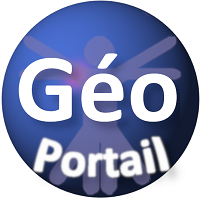 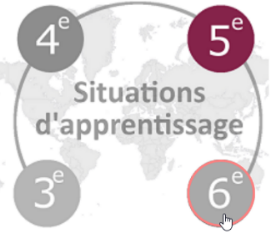 Compétences et savoir-faireTypes de productions attenduesDes analyses spatiales sur des cas nouveauxSur la base de représentations de l’espace, cf. SF… Décrire la répartition spatiale/dynamique spatiale d’une fonction pour identifier des continuités/discontinuités spatiales… Comparer la répartition spatiale de composantes de l’espace pour classer des atouts et/ou des contraintes à la localisation d’une fonction et/ou à l’accès à une fonction. Sélectionner la/les échelle(s) adéquate(s) Annoter une représentation de l’espace ; Réaliser une carte schématique- un croquis cartographique ou une carte thématique sur un fond de carte donné ; Commenter en quelques phrases une représentation de l’espace en utilisant le vocabulaire adéquat et des repères spatiaux pertinents ; Organiser dans un tableau des atouts et/ou des contraintes vis-à-vis d’un aménagement.Mobiliser des analyses spatiales pour illustrer des enjeux en lien avec…Sur la base de documents variés, y compris des représentations de l’espace… l’accès des populations aux fonctions d’un territoire et à sa gestion Identifier des besoins ou des actions en termes d’aménagement du territoire en caractérisant l’accès à une fonctionLe cas des hôpitaux en Belgique Justifier un aménagement du territoire en identifiant des atouts et/ou des contraintesLe cas du contournement de Couvin (ou Ypres) Justifier un choix d’aménagement du territoire en identifiant des vulnérabilités et/ou des potentialités spatialesLe cas du contournement de Couvin (ou Ypres) Expliciter le concept de développement et de développement durable en mettant en évidence des effets d’un aménagement du territoire sur l’environnement Expliciter la notion de conflit d’usage en identifiant les fonctions d’un territoire et/ou les intentions des acteurs concernés par un aménagement du territoireSavoirsAttendusRépartitions spatiales / repères spatiauxRéactiver, aux échelles européenne et belge:les principaux ensembles orohydrographiquesles principaux ensembles bioclimatiquesCf. documents de 5e annéeRépartitions spatiales / repères spatiauxLes principaux espaces peuplés et peu peuplés aux échelles européenne et belge L’élève peut localiser et nommer les 15 principales aires urbaines figurées sur une carte : Moscou, Paris, Londres, Madrid, Barcelone, Saint-Pétersbourg, Rome, Berlin, Milan, Athènes, Kiev, Lisbonne, Manchester, Birmingham (West Midlands), Naples. L’élève peut localiser et nommer les 7 principales aires urbaines belges: Anvers, Bruges, Bruxelles (16e aire urbaine européenne), Charleroi, Gand, Liège et Namur. L’élève peut localiser et nommer le Sillon Sambre-Meuse L’élève peut localiser et nommer les principales aires urbaines périphériques des pays limitrophes de la Belgique : Aix-la-Chapelle, Lille, Luxembourg, Maastricht.Des exemples pour illustrer…(Connaissances issues des cas travaillés en lien avec les compétences)… des liens spatiaux entre des composantes de l’espace et les activités humaines pour expliciter le concept d’atouts/contraintes ;… pour les échelles belges et européennes, des liens entre les foyers de population et les principales infrastructures de communication ;… des liens spatiaux entre des composantes de l’espace et des activités humaines pour expliciter le concept de potentialité / vulnérabilité ;… l’évolution d’une composante naturelle comme conséquence des activités humaines pour expliciter le concept de développement et de développement durable ;… le concept d’aménagement du territoire. Pour faire état de sa connaissance des concepts, l’élève peut faire référence aux exemples observés au cours de l’apprentissage.ExemplesExemplesExemples… d’acquis au terme de la 5e année… d’activités de la 6e année qui permettent d’observer des acquis attendus au terme de la 5e année… d’activités de remédiation ou de consolidationOrganiser dans un tableau des atouts et/ou des contraintes vis-à-vis des activités humainesSur la base de documents variés, compléter la partie supérieure de la grille AFOM en vue de mettre en évidence des atouts et les contraintes vis-à-vis des travaux du contournement de Couvin (en vue de prendre une position personnelle argumentée face à cet aménagement)Sur une carte du contournement de Couvin, repérer des éléments naturels ou humains qui constituent des contraintes ou qui facilitent les travaux d’aménagement du contournement et nommer ces éléments dans une légendeIllustrer les concepts de vulnérabilité/potentialité en caractérisant l’évolution d’une composante de l’espaceJustifier un choix de développement d’un centre hospitalier à un endroit donné en Belgique en faisant référence à l’accessibilité des espaces aux soins hospitaliers et à la densité de la populationÀ partir d’une carte de l’accessibilité aux soins hospitaliers en Belgique et une carte de la densité de la population, repérer quelques espaces plus vulnérables en termes d’accès aux soins hospitaliersSélectionner la ou les échelles adéquates pour décrire une répartition spatialeSur la base d’un SIG, sélectionner l’échelle à laquelle l’influence des aires urbaines sur le contournement de Couvin est perceptibleSur ArcGIS Online, choisir un fond de carte qui permet de visualiser le réseau autoroutier et intégrer la couche « European Urban Atlas ». Placer la vue à une échelle qui permet de visualiser des aires urbaines au nord et au sud de Couvin.Les principaux ensembles orohydrographiques aux échelles européenne et belge EtDes liens spatiaux entre des composantes de l’espace et les activités humaines pour expliciter le concept d’atouts/contraintesSur la base du portail « TENtec Interactive Map Viewer » de l’UE, sélectionner 3 couloirs qui rencontrent peu de contraintes liées au relief et 3 couloirs qui rencontrent des contraintes importantes liées au relief. Pour chaque couloir sélectionné, citer les éléments plus ou moins contraignants. Sur la base du portail « TENtec Interactive Map Viewer », afficher l’arrière-plan « Modèle d’élévation numérique ». Sélectionner un à un les couloirs et noter ceux qui se situent exclusivement en dehors des massifs montagneux et ceux qui les traversent. Nommer les massifs et les plaines concernées en utilisant l’atlas papier.